FICHE D’INSCRIPTION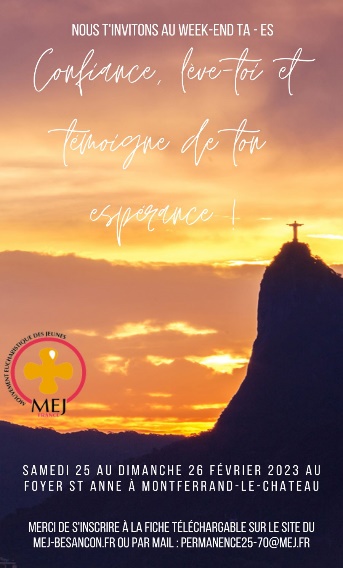 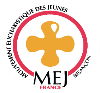 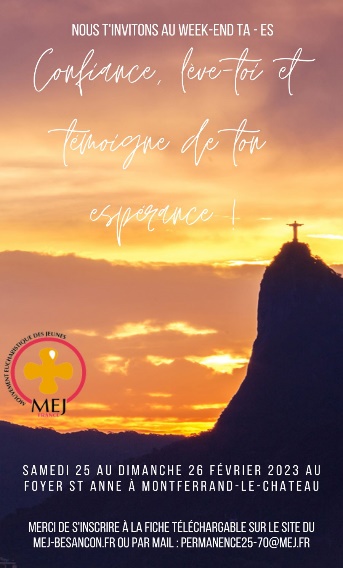 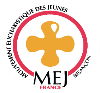 WE MEJ 25-26 Février 2023Prénom :…………………………………………………………………….Nom……………………………………………………………………………..N° tel jeune : …………………………….N° tel parents :…………………………………………..Adresse postale :……………………………………………………………………………………………………………mail jeune :	…………………………………..mail parents :………………………………….Je suis en équipe TA *        en équipe ES *…………autre équipe *: ………………….Je suis adhérent au MEJ : OUI*                NON*Je prends une adhésion exceptionnellement pour ce WE de 5€ OUI* …………………NON*J’apporte mon instrument de musique : OUI*      NON* ………..lequel ? ……………………….AUTORISATION PARENTALE :Je soussigné(e)…………………………………………………………….autorise mon enfant……………………A participer au WE du MEJ au foyer St Anne à Montferrand le Château de 11h le samedi 25/02/23 au dimanche 26/02/23 à 14h30.*J’autorise le responsable à faire pratiquer toute intervention chirurgicale ou thérapeutique jugée urgente par le médecin.*J’autorise le MEJ à utiliser les photos réalisées pendant le WE pour les supports du mouvement et du diocèse.*J’autorise les animateurs à transporter mon enfant dans son véhicule le samedi après-midi à moins de 5km du foyer St Anne pour une visite chez les Dominicaines de Béthanie.Fait à………………………………le………………………………………….. Signature*barrer les réponses négatives